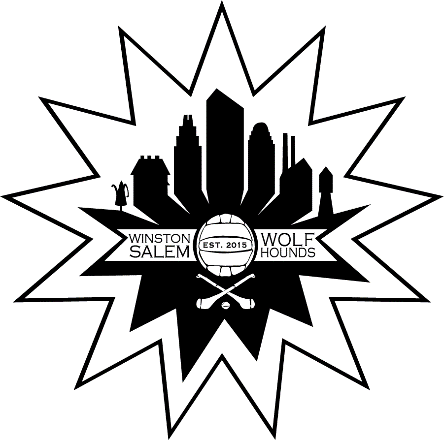 IngredientsChicken - 2 whole breasts.5c olive oil & .25 stick butter2T Cognac or Whiskey.5c White wine1 Clove garlic2-3 tomatoes peeled and chopped (or canned)Salt and pepperChopped ParsleyDirectionsWash chicken and dry with paper towels.  (Note: one of my mom's biggest pet-peeves was getting chicken meet with blood still in the veins.  She remembered growing up on a farm where Nonnie would hang them upside down on the clothes line to bleed out.  And in my uncle's words nothing made you respect grandma like seeing her grabbing a chicken and butchering it right in front of you.)Heat oil and butter and brown chicken and garlic for about 10 minutes turning a couple of times.Pour off most of the oil and add the whiskey, the wine, and salt & pepper.  Stir together and put chicken back in pan.  Cover and let simmer for about 20 minutes.Add tomatoes 5-10 minutes before serving.  Simmer.  Sprinkle parsley on top.  Serve with rice.Notes:n/a